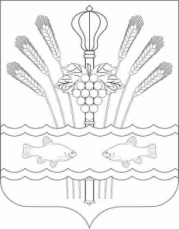 РОССИЙСКАЯ ФЕДЕРАЦИЯРОСТОВСКАЯ ОБЛАСТЬМУНИЦИПАЛЬНОЕ ОБРАЗОВАНИЕ «КОНСТАНТИНОВСКОЕ ГОРОДСКОЕ ПОСЕЛЕНИЕ»АДМИНИСТРАЦИЯ КОНСТАНТИНОВСКОГО ГОРОДСКОГО ПОСЕЛЕНИЯПОСТАНОВЛЕНИЕОб утверждении отчета о реализации муниципальной программы Константиновского городского поселения « Развитие физической культуры и спорта»  за 2023 годВ соответствии с Постановлением Администрации Константиновского городского поселения от 14.06.2018г. № 395 «Об утверждении Порядка разработки, реализации и оценки эффективности муниципальных программ Константиновского городского поселения», Постановлением Администрации Константиновского городского поселения от 14.06.2018г. № 396 «Об утверждении Методических рекомендаций по разработке и реализации муниципальных программ Константиновского городского поселения», Администрация Константиновского городского поселения, постановляет:1. Утвердить отчет о реализации муниципальной программы Константиновского городского поселения  «Развитие физической культуры и спорта» за 2023 год (согласно приложению к постановлению).2. Настоящее постановление подлежит обнародованию и  размещению на официальном сайте Администрации Константиновского городского поселения.Контроль  за  исполнением  постановления  возложить  на   заместителя главы Администрации Константиновского городского поселения Макарова А.С.Глава Администрации Константиновского  городского поселения	                              А.А. КазаковПриложениек постановлению Администрации Константиновского городского поселенияот 19.03.2024 г. № 78.13/226-ПОТЧЁТ о реализации муниципальной программы Константиновского городского поселения «Развитие физической культуры и спорта» за 2023 год  1.Конкретные результаты, достигнутые за 2022 годВ целях создания условий для привлечения к занятиям физической культурой и спортом максимального количества граждан Константиновского городского поселения и пропаганды здорового образа жизни в рамках реализации муниципальной программы Константиновского городского поселения «Развитие физической культуры и спорта» утвержденной постановлением Администрации Константиновского городского поселения от 29.12.2018 г. № 217 (далее – муниципальная программа) ответственным исполнителем и участниками муниципальной программы в 2023 году реализован комплекс мероприятий, в результате которых:- проведено 156  различных физкультурно-оздоровительных и спортивно-массовых мероприятий городского уровня по таким видам спорта как: вольная борьба, волейбол, футбол, мини-футбол, баскетбол, настольный теннис, шахматы, шашки, пауэрлифтинг, легкая атлетика, пулевая стрельба, бильярд, армспорт, а также зимний фестиваль ВФСК ГТО и прием нормативов среди разных возвратных групп населения. Всего в спортивных мероприятиях приняло участие более 7000 человек.В Константиновском городском поселении традиционно проводился муниципальный этап Спартакиады Дона 2023. Спартакиада состояла из 16 видов спорта, в которых приняли участия 862 человека. Футбольная команда «Урожай» участвовала в финальной части Кубка Губернатора – первенства Ростовской области по футболу среди команд 1 лиги в зоне «Центр и заняла 1 место.Команды общеобразовательных школ городского поселения в двух возрастных категориях стали победителями 2-го этапа соревнований по мини-футболу в рамках общероссийского проекта « Мини-футбол в школу».В зональных соревнованиях профессиональных образовательных организаций команда «Конст ПК» по мини-футболу заняла 1 место.В областных зональных соревнованиях допризывной и призывной молодежи команда МБОУ СОШ № 2 заняла 2 место.В поселении проводятся  спортивные мероприятия по следующим видам спорта: вольная борьба, волейбол, пляжный волейбол, футбол, мини-футбол, баскетбол, уличный баскетбол, настольный теннис, шахматы, шашки, пауэрлифтинг, легкая атлетика, пулевая стрельба, бильярд, армспорт, в которых принимают участие свыше 5000 тысяч человек разных возрастных групп. Константиновский центр тестирования ГТО входит в пятерку лучших в Ростовской области. В 2022 году проводился прием нормативов ГТО среди разных возрастных групп населения поселения. Количество принявших участие составило более 1209 человек, получили знаки отличия 199 человек: из них: золотых знаков – 73 человека, серебряных знаков – 61 человек и бронзовых знаков отличия 65 человек.В Константиновском городском поселении ведут деятельность 3 фитнес клуба с общей численностью занимающихся 248 человек. Регулярно проводятся соревнования по мини-футболу, уличному баскетболу среди дворовых команд по месту жительства.2. Результаты реализации основных мероприятий, приоритетных основных мероприятий и мероприятий ведомственных целевых программ или приоритетных проектах (программа), а также сведения о достижении контрольных событий муниципальной программы Достижению результатов в 2023 году способствовала реализация ответственным исполнителем и участниками муниципальной программы основных мероприятий.В рамках  подпрограммы 1 «Развитие физической культуры и  массового спорта» предусмотрена реализация 2 основных мероприятий. Основное мероприятие 1.1 «Физическое воспитание населения Константиновского городского поселения и обеспечение организации и проведения физкультурных и массовых спортивных мероприятий» выполнено  в полном объеме. За 2023 год  проведено 156  различных физкультурно-оздоровительных и спортивно-массовых мероприятий городского уровня по таким видам спорта как: вольная борьба, волейбол, футбол, мини-футбол, баскетбол, настольный теннис, шахматы, шашки, пауэрлифтинг, легкая атлетика, пулевая стрельба, бильярд, армспорт, а также зимний фестиваль ВФСК ГТО и прием нормативов среди разных возвратных групп населения. Всего в спортивных мероприятиях приняло участие более 7000 человек.Футбольная команда «Урожай» участвовала в финальной части Кубка Губернатора – первенства Ростовской области по футболу среди команд 1 лиги в зоне «Центр и заняла 1 место.В Константиновском городском поселении ведут деятельность 3 фитнес клуба с общей численностью занимающихся 248 человек. Регулярно проводятся соревнования по мини-футболу, уличному баскетболу среди дворовых команд по месту жительства.Все спортивные мероприятия освещаются в средствах массовой информации.Основное мероприятие 1.2 «Меры по развитию студенческого спорта» выполнено   в полном объеме.В 2023 году  проведены соревнования по мини-футболу, баскетболу, волейболу, настольному теннису среди средне - специальных учебных заведений. Проведена Спартакиада среди - специальных учебных заведений. Кроме того, команды средне - специальных учебных заведений участвовали в районной Спартакиаде Дона 2023.    В рамках подпрограммы 2 «Развитие спортивной инфраструктуры в Константиновском городском поселении» предусмотрена реализация 2 основных мероприятий. Основное мероприятие 2.1 «Строительство, реконструкция и благоустройство спортивных объектов Константиновского городского поселения» выполнена в полном объеме. В течении 2023 года силами МКУ « Чистая станица» благоустроены 7 спортивных площадок на общей площади 9667,9 м.кв. В рамках благоустройства спортивных площадок проведены такие работы как: выравнивание песком территории спортивных площадок, покос травы и сбор мусора в течение года на территории спортивных площадок, ремонтные работы по замене износившихся металлических и деревянных деталей спортивных тренажеров, покраска конструкций оборудования.Основное мероприятие 2.2 «Количество возведенных модульных спортивных залов с оборудованием и инвентарем на территории Константиновского городского поселения»            В 2023 году возведен модульный спортивный зал с оборудованием и инвентарем в х. Старозолотовском с пропускной способностью 40 человек на 1 занятие.Сведения о выполнении основных мероприятий, приоритетных основных мероприятий и мероприятий ведомственных целевых программ, а также контрольных событий муниципальной программы приведены в приложении № 1 к отчету о реализации муниципальной программы. 3. Анализ факторов, повлиявших на ход реализации муниципальной программыНа ход реализации муниципальной программы повлияли следующие факторы: - создание благоприятных условий для занятия спортом по месту жительства. - увеличение количества спортивно-массовых мероприятий;4. Сведения об использовании бюджетных ассигнований и внебюджетных средств на реализацию муниципальной программыОбъём запланированных расходов на реализацию муниципальной программы на 2023 год составил 150 047,4 тыс. рублей. Исполнение расходов по муниципальной программе составило 150 047,3 тыс. рублей;Сведения об использовании бюджетных ассигнований и внебюджетных средств на реализацию муниципальной программы за 2023 год приведены в приложении № 2 к отчету о реализации муниципальной программы.5. Сведения о достижении значений показателей (индикаторов) муниципальной программы, подпрограмм муниципальной             программы за 2023 год      В муниципальной программе на 2023 год предусмотрены 4 показателя. Все 4 показателя соответствуют ожидаемым значениям  приложение №1.     Показатель 1. «Доля граждан Константиновского городского поселения, систематически занимающихся физической культурой и спортом, в общей численности населения»  составила 52,2 %, что соответствует плановым назначениям;      Показатель 1.1 «Доля населения Константиновского городского поселения, выполнившего нормативы испытаний (тестов) Всероссийского физкультурно-спортивного комплекса «Готов к труду и обороне» (ГТО), в общей численности населения, принявшего участие в выполнении нормативов испытаний (тестов) Всероссийского физкультурно-спортивного комплекса «Готов к труду и обороне» (ГТО)» – плановые значения на 2023 годы не предусмотрены;     Показатель 1.2 «Доля учащихся и студентов, систематически занимающихся физической культурой и спортом, в общей численности учащихся и студентов»  составила 87,0 %, что соответствует плановым назначениям;       Показатель 2.1 «Количество благоустроенных  спортивных объектов (площадок) Константиновского городского поселения» составила – 7, что соответствует плановым назначениям;       Показатель 2.2 «Количество возведенных модульных спортивных залов с оборудованием и инвентарем на территории Константиновского городского поселения» составило 1, что соответствует плановым назначениям;      Сведения о достижении значений показателей (индикаторов) муниципальной программы, подпрограммы муниципальной программы за год приведены в приложении № 3 к настоящему отчету.6. Результаты оценки эффективности реализации муниципальной программы Эффективность муниципальной программы определяется на основании степени выполнения целевых показателей, основных мероприятий и оценки бюджетной эффективности муниципальной программы. 1. Степень достижения целевых показателей муниципальной программы, подпрограмм муниципальной программы:эффективность хода реализации целевого показателя 1. - 1,0;эффективность хода реализации целевого показателя 1.1. - 1,0;эффективность хода реализации целевого показателя  1.2. - 1,0;эффективность хода реализации целевого показателя  2.1. - 1,0;эффективность хода реализации целевого показателя  2.2. - 1,0;Суммарная оценка степени достижения целевых показателей муниципальной программы составляет 1,00, что характеризует высокий уровень эффективности реализации муниципальной программы по степени достижения целевых показателей.2. Степень реализации основных мероприятий, приоритетных основных мероприятий и мероприятий ведомственных целевых программ, финансируемых за счет  всех источников финансирования, оценивается как доля основных мероприятий, приоритетных основных мероприятий и мероприятий ведомственных целевых программ, выполненных в полном объеме. Степень реализации основных мероприятий, приоритетных основных мероприятий и мероприятий ведомственных целевых программ, составляет 1,0 что характеризует высокий уровень эффективности реализации муниципальной программы по степени реализации основных мероприятий, приоритетных основных мероприятий и мероприятий ведомственных целевых программ.3. Бюджетная эффективность реализации Программы рассчитывается в несколько этапов.Бюджетная эффективность реализации муниципальной программы рассчитывается в несколько этапов:3.1. Степень реализации основных мероприятий, приоритетных основных мероприятий и мероприятий ведомственных целевых программ, финансируемых за счет средств бюджета Константиновского городского поселения, безвозмездных поступлений в бюджет Константиновского городского поселения, оценивается как доля мероприятий, выполненных в полном объеме.Степень реализации основных мероприятий, приоритетных основных мероприятий и мероприятий ведомственных целевых программ, муниципальной программы составляет 1,0.3.2. Степень соответствия запланированному уровню расходов за счет средств бюджета Константиновского городского поселения, безвозмездных поступлений в бюджет Константиновского городского поселения оценивается как отношение фактически произведенных в отчетном году бюджетных расходов на реализацию муниципальной программы к их плановым значениям.Степень соответствия запланированному уровню расходов 1,00.3.3. Эффективность использования средств бюджета Константиновского  городского поселения рассчитывается как отношение степени реализации основных мероприятий, приоритетных основных мероприятий и мероприятий ведомственных целевых программ к степени соответствия запланированному уровню расходов за счет средств бюджета Константиновского городского поселения, областного бюджета, безвозмездных поступлений в бюджет Константиновского городского поселения .Эффективность использования средств бюджета Константиновского городского поселения составляет 1, что характеризует высокий уровень бюджетной эффективности реализации муниципальной программы в 2023 году. Уровень реализации муниципальной программы в целом составляет 1х0,5+1,00  х  0,3+1,00х 0,2=1,00 в связи с чем уровень реализации муниципальной программы является высокий.Приложение №1СВЕДЕНИЯо выполнении основных мероприятий подпрограмм и мероприятий ведомственных целевых программ, а также контрольных событий муниципальной программы за 2023 г.Приложение №2СВЕДЕНИЯоб использовании бюджетных ассигнований и внебюджетных средств на реализацию муниципальной программы за 2023 г.Приложение №3Сведения о достижении значений показателей .Приложение №4Приложение №5Информацияоб основных мероприятиях, финансируемых за счет средств бюджета Константиновского городского поселения, безвозмездных поступлений в бюджет Константиновского городского поселения и бюджетов поселений, выполненных в полном объемеПриложение № 6Информацияоб основных мероприятиях, приоритетных основных мероприятиях, мероприятиях ведомственных целевых программ  финансируемых за счет всех источников финансирования, выполненных в полном объеме от 19.03.2024 г. Константиновск     № 78.13/226-П№ п/пНомер и наименование <1>Ответственный 
 исполнитель, соисполнитель, участник  
(должность/ ФИО)Плановый срок окончания реализацииФактический срокФактический срокРезультатыРезультатыПричины не реализации/ реализации не в полном объеме№ п/пНомер и наименование <1>Ответственный 
 исполнитель, соисполнитель, участник  
(должность/ ФИО)Плановый срок окончания реализацииначала реализацииокончания реализациизапланированныедостигнутыеПричины не реализации/ реализации не в полном объеме1234567891Подпрограмма 1«Развитие физической культуры и массового спорта  Константиновского городского поселения»Администрация Константиновского городского поселенияХХХХХХ Основное мероприятие 1.1. «Физическое воспитание населения Константиновского городского поселения и обеспечение организации и проведения физкультурных и массовых спортивных мероприятий»Администрация Константиновского городского поселения31.12.202301.01.202331.12.2023рост числа занимающихся адаптивной физической культурой и спортом; рост количества участников массовых спортивных и физкультурных мероприятий.За 2023 год  проведено 156  различных физкультурно-оздоровительных и спортивно-массовых мероприятий городского уровня по таким видам спорта как: вольная борьба, волейбол, футбол, мини-футбол, баскетбол, настольный теннис, шахматы, шашки, пауэрлифтинг, легкая атлетика, пулевая стрельба, бильярд, армспорт, а также зимний фестиваль ВФСК ГТО и прием нормативов среди разных возвратных групп населения. Всего в спортивных мероприятиях приняло участие более 7000 человек.Футбольная команда «Урожай» участвовала в финальной части Кубка Губернатора – первенства Ростовской области по футболу среди команд 1 лиги в зоне «Центр и заняла 1 место.В Константиновском городском поселении ведут деятельность 3 фитнес клуба с общей численностью занимающихся 248 человек. Регулярно проводятся соревнования по мини-футболу, уличному баскетболу среди дворовых команд по месту жительства.ХОсновное мероприятие 1.2. «Меры по развитию студенческого спорта»Администрация Константиновского городского поселения31.12.202301.01.202331.12.2023рост количества участников массовых спортивных и физкультурных мероприятий;увеличение доли учащихся и студентов, систематически занимающихся физической культурой и спортом;увеличение доли физкультурно-спортивных мероприятий среди учащихся и студентов.В 2023 году  проведены соревнования по мини-футболу, баскетболу, волейболу, настольному теннису среди средне - специальных учебных заведений. Проведена Спартакиада среди - специальных учебных заведений. Кроме того, команды средне - специальных учебных заведений участвовали в районной Спартакиаде Дона 2023.  Х2Подпрограмма 2     «Развитие спортивной инфраструктуры  в Константиновском городском поселении»                         Администрация Константиновского городского поселенияХХХХХХОМ 2.1 «Строительство, реконструкция и благоустройство спортивных объектов Константиновского городского поселения».Администрация Константиновского городского поселения31.12.202301.01.202331.12.2023создание спортивной инфраструктуры Константиновского городского поселения для увеличения числа занимающихся физической культурой и спортомВ течении 2023 года силами МКУ « Чистая станица» благоустроены 7 спортивных площадок на общей площади 9667,9 м.кв. В рамках благоустройства спортивных площадок проведены такие работы как: выравнивание песком территории спортивных площадок, покос травы и сбор мусора в течение года на территории спортивных площадок, ремонтные работы по замене износившихся металлических и деревянных деталей спортивных тренажеров, покраска конструкций оборудования.ХОМ 2.2 Возведение модульного спортивного зала с оборудованием и инвентарем на территории Константиновского городского поселенияАдминистрация Константиновского городского поселения31.12.202301.01.202331.12.2023создание спортивной инфраструктуры Константиновского городского поселения для увеличения числа занимающихся физической культурой и спортом            В 2023 году возведен модульный спортивный зал с оборудованием и инвентарем в х. Старозолотовском с пропускной способностью 40 человек на 1 занятие.ХНаименование муниципальной программы, подпрограммы, основного мероприятияИсточники финансированияОбъем расходов (тыс. рублей), предусмотренныхОбъем расходов (тыс. рублей), предусмотренныхФактические 
расходы (тыс. рублей),
Наименование муниципальной программы, подпрограммы, основного мероприятияИсточники финансированиямуниципальной программой сводной бюджетной росписьюФактические 
расходы (тыс. рублей),
12345Муниципальная
программа   «Развитие физической культуры и спорта»     Всего150 047,4150 047,4150 047,3Муниципальная
программа   «Развитие физической культуры и спорта»     бюджет Константиновского городского поселения150 047,4150 047,4150 047,3Муниципальная
программа   «Развитие физической культуры и спорта»     безвозмездные поступления в бюджет Константиновского городского поселенияМуниципальная
программа   «Развитие физической культуры и спорта»     в том числе за счет средств:Муниципальная
программа   «Развитие физической культуры и спорта»      - федерального бюджетаМуниципальная
программа   «Развитие физической культуры и спорта»     - областного бюджета150 000,0150 000,0150 000,0Муниципальная
программа   «Развитие физической культуры и спорта»     -бюджетов поселенийМуниципальная
программа   «Развитие физической культуры и спорта»      - Фонда содействия реформированию ЖКХМуниципальная
программа   «Развитие физической культуры и спорта»      - Федерального фонда обязательного медицинского страхованияМуниципальная
программа   «Развитие физической культуры и спорта»     внебюджетные источникиХПодпрограмма 1.  «Развитие физической культуры и массового спорта в Константиновском городском поселении»Всего47,447,447,3Подпрограмма 1.  «Развитие физической культуры и массового спорта в Константиновском городском поселении»бюджет Константиновского городского поселения47,447,447,3Подпрограмма 1.  «Развитие физической культуры и массового спорта в Константиновском городском поселении»безвозмездные поступления в бюджет Константиновского городского поселенияПодпрограмма 1.  «Развитие физической культуры и массового спорта в Константиновском городском поселении»в том числе за счет средств:Подпрограмма 1.  «Развитие физической культуры и массового спорта в Константиновском городском поселении» - федерального бюджетаПодпрограмма 1.  «Развитие физической культуры и массового спорта в Константиновском городском поселении»- областного бюджетаПодпрограмма 1.  «Развитие физической культуры и массового спорта в Константиновском городском поселении»-бюджетов поселенийПодпрограмма 1.  «Развитие физической культуры и массового спорта в Константиновском городском поселении» - Фонда содействия реформированию ЖКХПодпрограмма 1.  «Развитие физической культуры и массового спорта в Константиновском городском поселении» - Федерального фонда обязательного медицинского страхованияПодпрограмма 1.  «Развитие физической культуры и массового спорта в Константиновском городском поселении»внебюджетные источникиХОсновное мероприятие 1.1.«Обеспечение организации и проведения физкультурных и массовых спортивных мероприятий»Всего47,447,447,3Подпрограмма 2.  «Развитие спортивной инфраструктуры  в Константиновском городском поселении»Всего150 000,0150 000,0150 000,0Подпрограмма 2.  «Развитие спортивной инфраструктуры  в Константиновском городском поселении»бюджет Константиновского городского поселения150 000,0150 000,0150 000,0Подпрограмма 2.  «Развитие спортивной инфраструктуры  в Константиновском городском поселении»безвозмездные поступления в бюджет Константиновского городского поселенияПодпрограмма 2.  «Развитие спортивной инфраструктуры  в Константиновском городском поселении»в том числе за счет средств:Подпрограмма 2.  «Развитие спортивной инфраструктуры  в Константиновском городском поселении» - федерального бюджетаПодпрограмма 2.  «Развитие спортивной инфраструктуры  в Константиновском городском поселении»- областного бюджета150 000,0150 000,0150 000,0Подпрограмма 2.  «Развитие спортивной инфраструктуры  в Константиновском городском поселении»-бюджетов поселенийПодпрограмма 2.  «Развитие спортивной инфраструктуры  в Константиновском городском поселении» - Фонда содействия реформированию ЖКХПодпрограмма 2.  «Развитие спортивной инфраструктуры  в Константиновском городском поселении» - Федерального фонда обязательного медицинского страхованияПодпрограмма 2.  «Развитие спортивной инфраструктуры  в Константиновском городском поселении»внебюджетные источникиОсновное мероприятие 2.2.«Возведение модульного спортивного зала с оборудованием и инвентарем на территории Константиновского городского поселения»Всего150 000,0150 000,0 150 000,0№ п/пПоказатель     
 (наименование)Ед.измеренияЗначения показателей 
муниципальной программы,     
подпрограммы муниципальной    
программыЗначения показателей 
муниципальной программы,     
подпрограммы муниципальной    
программыЗначения показателей 
муниципальной программы,     
подпрограммы муниципальной    
программыОбоснование отклонений  
 значений показателя    
 на конец   
 отчетного года       
(при наличии)№ п/пПоказатель     
 (наименование)Ед.измерениягод,      
предшествующий 
отчетномуотчетный годотчетный годОбоснование отклонений  
 значений показателя    
 на конец   
 отчетного года       
(при наличии)№ п/пПоказатель     
 (наименование)Ед.измерениягод,      
предшествующий 
отчетномупланфактОбоснование отклонений  
 значений показателя    
 на конец   
 отчетного года       
(при наличии)1234567Муниципальная программа  Константиновского района «Развитие физической культуры и спорта»                                                                                  Муниципальная программа  Константиновского района «Развитие физической культуры и спорта»                                                                                  Муниципальная программа  Константиновского района «Развитие физической культуры и спорта»                                                                                  Муниципальная программа  Константиновского района «Развитие физической культуры и спорта»                                                                                  Муниципальная программа  Константиновского района «Развитие физической культуры и спорта»                                                                                  Муниципальная программа  Константиновского района «Развитие физической культуры и спорта»                                                                                  Муниципальная программа  Константиновского района «Развитие физической культуры и спорта»                                                                                  1.Доля граждан Константиновского городского поселения, систематически занимающихся физической культурой и спортом, в общей численности населения%49,452,252,2Отклонений нетПодпрограмма 1  «Развитие физической культуры и массового спорта  Константиновского городского поселения»Подпрограмма 1  «Развитие физической культуры и массового спорта  Константиновского городского поселения»Подпрограмма 1  «Развитие физической культуры и массового спорта  Константиновского городского поселения»Подпрограмма 1  «Развитие физической культуры и массового спорта  Константиновского городского поселения»Подпрограмма 1  «Развитие физической культуры и массового спорта  Константиновского городского поселения»Подпрограмма 1  «Развитие физической культуры и массового спорта  Константиновского городского поселения»Подпрограмма 1  «Развитие физической культуры и массового спорта  Константиновского городского поселения»1.1.Доля населения Константиновского городского поселения, выполнившего нормативы испытаний (тестов) Всероссийского физкультурно-спортивного комплекса «Готов к труду и обороне» (ГТО), в общей численности населения, принявшего участие в выполнении нормативов испытаний (тестов) Всероссийского физкультурно-спортивного комплекса «Готов к труду и обороне» (ГТО)%8,0--Отклонений нет1.2Доля учащихся и студентов, систематически занимающихся физической культурой и спортом, в общей численности учащихся и студентов%86,587,087,0Отклонений нетПодпрограмма  2 «Развитие спортивной инфраструктуры  в Константиновском городском поселении»Подпрограмма  2 «Развитие спортивной инфраструктуры  в Константиновском городском поселении»Подпрограмма  2 «Развитие спортивной инфраструктуры  в Константиновском городском поселении»Подпрограмма  2 «Развитие спортивной инфраструктуры  в Константиновском городском поселении»Подпрограмма  2 «Развитие спортивной инфраструктуры  в Константиновском городском поселении»Подпрограмма  2 «Развитие спортивной инфраструктуры  в Константиновском городском поселении»Подпрограмма  2 «Развитие спортивной инфраструктуры  в Константиновском городском поселении»Количество благоустроенных спортивных объектов(площадок) единиц777Отклонений нетКоличество возведенных модульных спортивных залов с оборудованием и инвентарем на территории Константиновского городского поселенияединиц011Отклонений нетКоличество основных мероприятий, запланированных к реализации в отчетном годуКоличество основных мероприятий, выполненных в полном объемеСтепень реализации основных мероприятий1234Всего, в том числе:441 - основные  мероприятия, результаты которых оцениваются на основании числовых                             (в абсолютных или относительных величинах) значений показателей (индикаторов) 44Х - основные  мероприятия, предусматривающие оказание муниципальных услуг (работ)                       на основании муниципальных заданий ХХХ - иные основные  мероприятия, результаты, реализации которых оцениваются как наступление или ненаступление контрольного события (событий) и (или) достижение качественного результатаХХХКоличество основных мероприятий, запланированных к реализации в отчетном годуКоличество основных мероприятий, выполненных в полном объемеСтепень реализации основных мероприятий1234Всего, в том числе:441 - основные мероприятия, результаты которых оцениваются на основании числовых (в абсолютных или относительных величинах) значений показателей (индикаторов) 441 - основные мероприятия, предусматривающие оказание муниципальных услуг (работ) на основании муниципальных заданий --Х - иные основные мероприятия, результаты реализации которых оцениваются как наступление или ненаступление контрольного события (событий) и (или) достижение качественного результата--Х